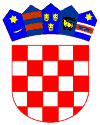 REPUBLIKA HRVATSKAOSJEČKO-BARANJSKA ŽUPANIJAKLASA: 363-01/22-05/01URBROJ:2158-41-02-24-16Vladislavci, 06. svibnja 2024.Na temelju članka 11. Zakona o pravu  na pristup informacijama  („Narodne novine“ broj 25/13,  85/15 i 69/22),  općinski načelnik Općine Vladislavci objavljuje				   SAVJETOVANJE SA ZAINTERESIRANOM JAVNOŠĆUNacrt Odluke o izmjenama i dopunama Odluke o poticanju uređenja naselja i demografske obnove na području Općine Vladislavci za razdoblje od 2023. do 2027. godineSavjetovanje traje od 06. svibnja do 06. lipnja 2024.Pozivamo predstavnike zainteresirane javnosti da najkasnije do 06. lipnja 2024. godine dostave svoje prijedloge, komentare i primjedbe  na nacrt Odluke o izmjenama i dopunama Odluke o poticanju uređenja naselja i demografske obnove na području Općine Vladislavci za razdoblje od 2023. do 2027. godine (dalje u tekstu: nacrt Odluke) s obrazloženjem, putem pošte ili osobno na adresu: Jedinstveni upravni odjel Općine Vladislavci, Kralja Tomislava 141, 31404 Vladislavci ili na e-mail: vladislavci.tajnik@gmail.com	Prijedlozi, komentari i primjedbe na predloženi nacrt Odluke dostavljaju se isključivo  na obrascu za savjetovanje sa zainteresiranom javnošću kojeg možete preuzeti na internet stranicama Općine Vladislavci.Prijedlozi, komentari i primjedbe moraju sadržavati i adresu podnositelja i biti čitko napisani, uz javno navođenje dijela prijedloga akta/dokumenta na koji se odnose, te biti dostavljeni u gore navedenom roku.Po završetku savjetovanja, svi  pristigli prijedlozi bit će javno dostupni na internetskoj stranici Općine  Vladislavci. Ukoliko ne želite da Vaš prijedlog bude javno objavljen, molimo da to  jasno istaknete pri slanju prijedloga.Nacrt Odluke je objavljen u elektronskom obliku na internet stranici Općine Vladislavci www.opcina-vladislavci.hr Nacrt Odluke koji je  objavljen na internet stranici Općine Vladislavci predstavlja radni materijal pa je kao  takav podložan ispravcima, izmjenama i dopunama te se  ne može smatrati konačnim, u cijelosti dovršenim prijedlogom Odluke.Tekst ove objave objavit će se na web stranici Općine Vladislavci  www.opcina-vladislavci.hr u rubrici “Savjetovanje sa zainteresiranom javnošću“ i na Oglasnoj ploči Općine.Po provedenom savjetovanju izradit će se Izvješće o provedenom savjetovanju.OPĆINA VLADISLAVCINACRT ODLUKEo dopuni Odluke o poticanju uređenja naselja i demografske obnove na području Općine Vladislavci za razdoblje od 2023. do 2027. godineNa temelju članka 30. Statuta Općine Vladislavci  („Službeni glasnik“ Općine Vladislavci br. 3/13,  3/17 i 2/18, 4/20, 5/20 – pročišćeni tekst, 8/20, 2/21 i 3/21 – pročišćeni tekst) Općinsko vijeće Općine Vladislavci na svojoj __. sjednici  održanoj  __________. godine, donijelo jeODLUKUo izmjenama i dopunama Odluke o poticanju uređenja naselja i demografske obnove na području Općine Vladislavciza razdoblje od 2023. do 2027. godineU Odluci  o poticanju uređenja naselja i demografske obnove na području Općine Vladislavci za razdoblje od 2023. do 2027. godine („Službeni glasnik“ Općine Vladislavci broj 13/22, 3/23, 10/23, 12/23 i 14/23- pročišćeni tekst) iza članka 28. dodaje se novi članak 28. a s naslovom:„ SUFINANCIRANJE SMJEŠTAJA UČENIKA SREDNJIH ŠKOLA U UČENIČKIM DOMOVIMA I PRIVATNOM SMJEŠTAJUČlanak 28. aPrihvatljivi korisnici su učenici srednjih škola koji imaju prebivalište na području Općine Vladislavci i smješteni su u učeničkim domovima ili privatnom smještaju tijekom školovanja u mjestu gdje se nalazi srednja škola koju pohađaju.Prihvatljivi troškovi  su troškovi smještaja u učeničkom domu odnosno u privatnom smještaju u iznosu od 80% od cijene smještaja koju učenik plaća, a najviše u iznosu do 70 eura. za vrijeme trajanja školske godine.Uz obrazac zahtjeva podnositelj zahtjeva mora priložiti slijedeću dokumentaciju:presliku osobne iskaznice podnositelja zahtjeva,uvjerenje o prebivalištu,potvrdu o upisu u školsku godinu za školsku godinu za koju se sufinanciranje traži,presliku ugovora s učeničkim domom, odnosno privatnim smještajem u kojem je podnositelj zahtjeva smješten.Sufinanciranje se provodi na način da se sredstva isplaćuju direktno učeničkom domu odnosno privatnom smještaju u kojem je podnositelj zahtjeva smješten, temeljem zaključenog ugovora s učenikom.“Članak 2.U članku 32. stavak 2. iza broja „8.“ briše se slovo „ i“, dodaje zarez, a iza broja: „26,“briše se točka i dodaje „ i članka 28.a“Članak 3. U članku 36. stavak 2. iza broja: „26.“ dodaju se riječi: „i 28.a“.Članak 4.1) Ostale odredbe ove Odluke ostaju nepromijenjene. Članak 5.1)Nalaže se jedinstvenom upravnom odjelu Općine Vladislavci da izradi pročišćeni tekst Odluke o poticanju uređenja naselja i demografske obnove na području Općine Vladislavci za razdoblje od 2023. do 2027. godine.Članak 6.1) Ova Odluka  stupa na snagu osmog dana od dana objave u „Službenom glasniku“ Općine Vladislavci. KLASA: 363-01/22-05/01URBROJ: 2158-41-01-24-Vladislavci, _________ 2024.PREDSJEDNIKOPĆINSKOG VIJEĆASLUŽBENI GLASNIK OPĆINE VLADISLAVCI BROJ 13/22ODLUKA o poticanju uređenja naselja i demografske obnove na području Općine Vladislavciza razdoblje od 2023. do 2027. godineI. OPĆE ODREDBEČlanak 1.	(1) Ovom Odlukom potiče se uređenje naselja i demografska obnova na području Općine Vladislavci za razdoblje od  2023. do 2027. godine, utvrđuju se ciljevi, vrsta potpora, uvjeti za dodjelu potpora, korisnici i nositelji za provedbu mjera, te sredstva za realizaciju mjera.Članak 2.Cilj ove Odluke je:- smanjenje trenda iseljavanja stanovništva s područja Općine, osobito mladih, - poticanje doseljavanja stanovništva, osobito mladih,- uređenje stambenih objekata- naseljavanje napuštenih objekata - uređenje vizura ulica- poticanje demografske obnove i dr.Članak 3.Značenje pojmova u ovoj Odluci:osoba – misli se na fizičku osobu, ako u tekstu nije drugačije navedeno:objekt – misli se na stambeni objekt na području Općine Vladislavci, ako u tekstu nije drugačije navedeno;Izrazi koji se u ovoj Odluci koriste za osobe u muškom rodu su neutralni i odnose se na muške i na ženske osobe.  Članak 4.	(1) Korisnici mjera su fizičke osobe - državljani Republike Hrvatske, s prebivalištem i boravištem na području Općine Vladislavci, kao i strani državljani i osobe bez državljanstva koje su stalno nastanjene na području Vladislavci.II. POTICAJNE MJEREČlanak 5.	(1) Općina Vladislavci će u razdoblju 2023.- 2027. .godine dodjeljivati potpore za slijedeća područja:POTICANJE UREĐENJA NASELJAPOTICANJE DEMOGRAFSKE OBNOVE POTICANJE UREĐENJA NASELJAČlanak 6.	(1) Poticanje uređenja naselja provodit će se kroz slijedeće mjere:ENERGETSKA UČINKOVITOST I ENERGETSKA OBNOVA OBITELJSKIH KUĆAČlanak 7.	(1) Prihvatljivi korisnici su osobe koje na objektu u svom vlasništvu u kojem i stanuju provode mjere energetske učinkovitosti sufinancirane od strane Fonda za zaštitu okoliša i energetsku učinkovitost.(2) Prihvatljivi troškovi iz stavka 1. ovog članka su troškovi nastali: zamjenom postojeće i ugradnjom nove vanjske stolarije,povećanjem toplinske zaštite ovojnice obiteljske kuće,povećanjem energetske učinkovitosti sustava grijanja ugradnjom plinskih kondenzacijskih kotlova,povećanjem energetske učinkovitosti sustava prozračivanja ugradnjom uređaja za povrat topline,i dr. opravdani troškovi koji se sufinanciranju od strane Fonda za zaštitu okoliša i energetsku učinkovitost.(3) Općina će sufinancirati energetsku učinkovitost i energetsku obnovu obiteljskih kuća u iznosu 5 % priznatih troškova Fonda, a maksimalno do 600 eura.(4) Za provedbu mjere, uz obrazac zahtjeva podnositelj je dužan dostaviti slijedeću dokumentaciju:-	preslik Odluke ili Rješenja Fonda za zaštitu okoliša i energetsku učinkovitost da mu je od strane Fonda za zaštitu okoliša i energetsku učinkovitost odobrena energetska obnova obiteljske kuće i preslik zaključenog Ugovora sa Fondom za zaštitu okoliša i energetsku učinkovitost, -	preslik troškovnika planiranih radova, -	preslik računa  i dokaz da je račun podmiren od strane korisnika i Fonda za mjere energetske učinkovitosti ili energetske obnove.(5) Za provedbu mjere raspisat će se javni poziv, koji se objavljuje na oglasnoj ploči i web stranici Općine.(6) Javni poziv raspisuje Općinski načelnik. (7) Prijava na javni poziv podnosi se Jedinstvenom upravnom odjelu  Općine Vladislavci  u pisanom obliku na obrascu prijave kojeg izrađuje Općina.(8) Prijave se rješavaju prema redoslijedu zaprimanja, odnosno do utroška planiranih sredstava za proračunsku godinu na koju se poziv odnosi. (9) Odluku o dodjeli sredstava donosi Općinski načelnik.IZGRADNJA NOVIH STAMBENIH OBJEKATA I KUPOVINA STAMBENIH OBJEKATA NA PODRUČJU OPĆINE VLADISLAVCIČlanak 8.	(1) Prihvatljivi korisnici su osobe koje su u trenutku podnošenja zahtjeva mlađe od 45 godina, a koje radi rješavanja svojeg stambenog pitanja grade novi stambeni objekt u svom vlasništvu, temeljem građevinske dozvole, i osobe koje radi rješavanja svojeg stambenog pitanja kupuju stambeni objekt, pod uvjetom da podnositelj zahtjeva i njegov bračni ili izvanbračni drug, nema u vlasništvu stan ili kuću, ili ima samo jedan stan ili kuću koju je prodao ili prodaje radi kupnje većeg stambenog objekta ili gradnje većeg stambenog objekta zbog potreba vlastitog stanovanja. (2) Nisu prihvatljivi korisnici koji kupuju stambeni objekt od bračnog ili izvanbračnog druga, roditelja ili potomka u prvom nasljednom redu. 	(3) Prihvatljivi troškovi iz stavka 1. ovog članka su troškovi izgradnje objekta, geodetski troškovi, troškovi projektiranja, troškovi uporabne dozvole, trošak kupnje objekta i trošak kupnje neizgrađenog građevinskog zemljišta/oranice radi rješavanja stambenog pitanja.	(4) Općina će  sufinancirati gradnju novih stambenih objekata i kupovinu u iznosu od 2.000,00 eura. Ako je opravdani trošak manji od 2.000,00 eura, Općina će sufinancirati iznos opravdanog troška. uz uvjet  da u propisanom roku uredi/izgradi i počne stanovati u stambenom objektu koji je predmet potpore, te da objekt ne proda najmanje 15 godina računajući od godine u kojoj je ostvario potporu. (5) Rok izgradnje/ uređenja objekta  iz prethodnog stavka utvrđuje se kako slijedi: za izgradnju  objekata (troškovi izgradnje objekta, geodetski troškovi, troškovi projektiranja, troškovi uporabne dozvole) pet godina od dana odobravanja potpore, za kupnju stambenog objekta koji se uklanja radi gradnje novog stambenog objekta pet godina od dana odobravanja potpore, za kupnju neizgrađenog građevinskog zemljišta/oranice pet godina od dana odobravanja potpore, za kupnju useljivog stambenog objekta- podnositelj zahtjeva mora imati prijavljeno prebivalište na adresi kupljenog stambenog objekta prilikom podnošenja zahtjeva.(6) Za provedbu mjere uz obrazac zahtjeva podnositelj je dužan dostaviti slijedeću dokumentaciju:potvrda o prometu nekretnina,  račun za trošak izgradnje objekta i dokaz o plaćanju ,račun za izvršene geodetske troškove i dokaz o plaćanju, račun za izvršene troškove projektiranja i dokaz o plaćanju,račun za troškove uporabne dozvole i dokaz o plaćanju, kupoprodajni ugovor i dokaz o plaćanju kupoprodajne cijene za kupnju objekta. (7) Za provedbu mjere raspisat će se javni poziv, koji se objavljuje na oglasnoj ploči i web stranici Općine.(8) Javni poziv raspisuje Općinski načelnik.  (9) Prijave se rješavaju prema redoslijedu zaprimanja, odnosno do utroška planiranih sredstava za proračunsku godinu na koju se poziv odnosi.(10) Odluku o dodjeli sredstava donosi Općinski načelnik.DODJELA NOVČANE NAGRADE ZA NAJUREĐENIJU OKUĆNICUČlanak 9.	(1)  Prihvatljivi korisnici su vlasnici i korisnici obiteljskih kuća i stanova na području Općine Vladislavci koji se prijave na izbor za najuređeniju okućnicu.(2) Novčana nagrada koja se dodjeljuje iznosi:mjesto – nagrada u iznosu od 200 euramjesto – nagrada u iznosu od 100 euramjesto – nagrada u iznosu od 50 eura	(4) Za provedbu mjere raspisat će se javni poziv.(5) Javni poziv raspisuje općinski načelnik.(6) Javnim pozivom utvrđuju se rokovi i postupak podnošenja prijave.(7) Javni poziv objavljuje se na oglasnoj ploči i web stranici Općine.  (8) Izbor najuređenije okućnice obavlja Povjerenstvo koje imenuje općinski načelnik. (9) Prijava na javni poziv podnosi se Jedinstvenom upravnom odjelu Općine Vladislavci  u pisanom obliku na obrascu prijave kojeg izrađuje Općina.(10) Odluku o isplati sredstava donosi Općinski načelnik, na prijedlog Povjerenstva.SUFINANCIRANJE PRIKLJUČENJA NA VODOOPSKRBNU MREŽUČlanak 10.	(1) Prihvatljivi korisnici su osobe koje priključuju stambeni objekt na području Općine Vladislavci na vodovodnu mrežu sukladno važećim propisima vodnoga gospodarstva i općim aktima Općine Vladislavci o priključenju  na sustav javnog vodovoda.	(2) Prihvatljivi troškovi su:trošak priključka (rad i potreban materijal i  sl.) izvršen od strane distributeratrošak tuneliranja ispod javne površine (ceste) izvršen od strane distributeraPomoć za priključenje dodjeljuje se u iznosu 130 eura po priključku, a za tuneliranje u iznosu od 75 eura. 	(4) Sufinanciranje će se vršiti na način da će distributer  nakon sklopljenog ugovora s korisnikom usluge (fizičkom osobom) dostaviti općini ugovor o asignaciji na iznos koji se dodjeljuje po priključku, te će na taj način Općina podmiriti prvu ratu prema distributeru a korisnicima će za isti iznos biti umanjena cijena priključka.POTICANJE DEMOGRAFSKE OBNOVEČlanak 11.	Poticanje demografske obnove provodit će se kroz slijedeće mjere:POMOĆ NOVOROĐENOM DJETETUČlanak 12.	1) Pomoć ostvaruje roditelj - podnositelj - državljanin Republike Hrvatske, s prebivalištem i boravištem na području Općine Vladislavci, kao i strani državljani i osobe bez državljanstva koje su stalno nastanjene na području Općine Vladislavci, uz uvjet da i dijete ima prebivalište i boravište na području Općine Vladislavci.(2) Pomoć se  odobrava temeljem odredbi važeće Odluke o ostvarivanju prava na novčanu pomoć roditeljima za novorođeno dijete s područja Općine Vladislavci.STIPENDIRANJE STUDENATAČlanak 13.	(1) Stipendija se dodjeljuje studentima 2.,3., 4. i 5. godine studija koji nemaju status apsolventa.	 (2) Stipendija se dodjeljuje temeljem važećih odredbi Odluke o dodjeli studentskih stipendija na području Općine Vladislavci. Općinski načelnik svake akademske godine raspisuje javni poziv  za dodjelu studentskih stipendija. NAGRAĐIVANJE NAJBOLJIH UČENIKA OSNOVNIH ŠKOLAČlanak 14.	(1)Prihvatljivi korisnici su učenici 1. do 8. razreda Osnovne škole Mate Lovraka Vladislavci.(2) Nagrađuje se 5 najboljih učenika na prijedlog  Osnovne škole Mate Lovraka Vladislavci. 	(3) Iznos nagrade je do maksimalno 400,00 eura po učeniku. (4) O vrsti nagrade (tehnička oprema, putovanje i sl.) odlučuje općinski načelnik. PRIJEVOZ SREDNJOŠKOLSKIH UČENIKA I STUDENATAČlanak 15.	(1) Sufinanciranje prijevoza ostvaruju učenici srednjih škola i studenti s područja Općine Vladislavci.	(2) Prihvatljivi troškovi su troškovi međumjesnog prijevoza autobusom i troškovi prijevoza u gradu Osijeku, tzv. gradski prijevoz autobusom.	(3) Za učenike srednjih škola potpora se dodjeljuje u iznosu razlike cijene prijevoza koji se sufinancira iz državnog proračuna i županijskog proračuna, s udjelom do 15% cijene karte za prijevoz iz mjesta prebivališta do mjesta školovanja.	(4) Za studente potpora se dodjeljuje u visini od 50 % cijene studentske mjesečne karte, za prijevoz iz mjesta prebivališta do mjesta školovanja. 	(5) Za učenike i studente za gradski prijevoz u Osijeku potpora se dodjeljuje do 100 % iznosa cijene mjesečne karte.	(6) Maksimalni iznos mjesečnog sufinanciranje prijevoza učenika srednjih škola i studenata s područja Općine Vladislavci je 1.500,00 eura s troškovima PDV-a. 	(7) Roditelji troje i više djece a koji imaju djecu učenike srednjih škola i/ili studente ostvaruju pravo na 100% iznosa cijene mjesečne karte.	(8) Općinski načelnik može smanjiti udjele sufinanciranja Općine Vladislavci u slučaju da predviđeni udjeli sufinanciranja Općine Vladislavci prelaze maksimalni iznos od 1.500,00 eura s troškovima PDV-a mjesečno. 	(9) Sufinanciranje se provodi na način da se sredstva isplaćuju direktno prijevozniku, temeljem zaključenog ugovora. 	(10) Općinski načelnik na početku školske godine donosi odluku o sufinanciranju uzimajući u obzir iznose i udjele sufinanciranja od strane državnog i županijskog proračuna.SUFINANCIRANJE ŠKOLSKIH UDŽBENIKAČlanak 16.	(1) Pravo na sufinanciranje ostvaruju učenici polaznici osnovnih škola s prebivalištem na području Općine Vladislavci, polaznici 1. do 8. razreda. Potpora za sufinanciranje školskih udžbenika procjenjuje se u iznosu od 17.000,00 eura (3) Iznos potpore dodjeljuje se osnovnim školama,  koje su u obvezi provesti postupak jednostavne nabave za nabavu školskih udžbenika, nakon dovršenog postupka jednostavne nabave općina i osnovne škole zaključuju ugovor o sufinanciranju školskih udžbenika. (4) Ugovor sa osnovnim školama zaključuje Općinski načelnik.SUFINANCIRANJE ŠKOLSKE PREHRANE Članak 17.(1) Pravo na sufinanciranje troškova prehrane ostvaruju učenici   Osnovne škole Mate Lovraka Vladislavci, sva djeca predškolske dobi polaznici dječjeg vrtića Vladislavci i učenici s područja Općine Vladislavci koji su polaznici drugih osnovnih škola na području Osječko-baranjske županije, a imaju prebivalište na području Općine Vladislavci.	(2) Potpora za sufinanciranje školske prehrane iznosi  maksimalno do 1,00 euro po nastavnom danu za svakog pojedinog učenika. (3) Iznos potpore dodjeljuje se osnovnim školama, dječjem vrtiću i drugim školama na području Osječko -baranjske županije koje pohađaju djeca s područja Općine Vladislavci.(4) Ugovor sa osnovnim školama zaključuje Općinski načelnik.FINANCIRANJE PROGRAMA PREDŠKOLSKOG ODGOJA, PREDŠKOLE I DADILJA  Članak 18.(1) Pravo na financiranje troškova predškolskog odgoja u predškolskim ustanovama izvan područja Općine Vladislavci, te pravo na sufinanciranje troškova čuvanja, brige i skrbi o djeci putem djelatnosti „dadilje“  te financiranje programa predškole i programa ranog i predškolskog odgoja i obrazovanja djeteta koji se odvija u Centru za autizam ostvaruju roditelji/posvojitelji odnosno skrbnici (korisnici usluga jaslica, dječjih vrtića i Centra za autizam), hrvatski državljani, s prebivalištem na području Općine Vladislavci najmanje 6 mjeseci prije podnošenja zahtjeva za ostvarivanje prava na sufinanciranje programa predškolskog odgoja programa predškole i programa ranog i predškolskog odgoja i obrazovanja djeteta koji se odvija u Centru za autizam ili troškova čuvanja, brige i skrbi o djeci putem djelatnosti „dadilje“, koji na dan podnošenja zahtjeva nemaju duga prema proračunu Općine Vladislavci.(2) Program predškole obvezan je za svu djecu godinu dana prije polaska u školu, te ga Općina Vladislavci financira za sve polaznike obvezne predškole.  (3) Potpora za financiranje programa utvrđuje se:  u dječjem vrtiću u Vladislavcima u kojem se provodi „program obvezne predškole“ u visini od   100 % od ukupnog mjesečnog troška,program predškolskog odgoja u dječjim vrtićima i jaslicama izvan područja Općine u visini od  100 % od ukupnog mjesečnog troška  jaslica/dječjeg vrtića mjesečno,  financiranje troškova čuvanja, brige i skrbi o djeci putem djelatnosti „dadilje“ u visini od  100 % od ukupnog mjesečnog troškaOpćina Vladislavci financira 100 % troška provođenja programa Centra za autizam, troškove za didaktička sredstva, nastavna pomagala te sredstva za higijenu potrebna za rad  s djecom s područja Općine Vladislavci. (4) Potpora se dodjeljuje prema odredbama Odluke o financiranju troškova boravka djece s područjaOpćine Vladislavci u jaslicama i dječjim vrtićima te financiranju djelatnosti dadilja. (5) Ugovor s predškolskim ustanovama, Centrom za autizam i fizičkim osobama – obrtnicima koji obavljaju djelatnost dadilja   zaključuje Općinski načelnik.SUFINANCIRANJE RADA ZDRAVSTVENIH USTANOVA Članak 19.(1) Pravo na sufinanciranje troškova rada zdravstvenih ustanova, a u cilju bolje dostupnosti zdravstvenih usluga mještanima Općine Vladislavci, ostvaruje Dom zdravlja Osijek za ambulantu obiteljske medicine, ordinaciju stomatološke medicine i ljekarne u Vladislavcima.(2) Potpora za sufinanciranje rada zdravstvenih ustanova obuhvaća režijske troškove zgrade u kojoj se obavlja zdravstvena djelatnost u Vladislavcima (grijanje, voda, električna energija i dr.) u 100 % iznosu mjesečnog troška.  (3) Ugovor o sufinanciranju rada zdravstvenih ustanova zaključuje Općinski načelnik.NABAVKA ŠKOLSKOG PRIBORA ZA UČENIKE PRVOG RAZREDA OSNOVNE ŠKOLE Članak 20.(1) Pravo na školski pribor (bilježnice, olovke, pernice i sl.) ostvaruju učenici prvog razreda Osnovne škole Mate Lovraka Vladislavci.(2) Potpora za nabavku školskog pribora za učenike prvog razreda osnovne škole  obuhvaća nabavku osnovnog školskog pribora kao što su bilježnice, olovke, pernice i ostali školski pribor.  (3) Općina Vladislavci provodi postupak jednostavne nabave za kupnju školskog pribora te se školski pribor daruje učenicima prvog razreda Osnovne škole Mate Lovraka Vladislavci.NABAVKA ŠKOLSKOG PRIBORA ZA POLAZNIKE „PREDŠKOLE“ U DJEČJEM VRTIĆU U VLADISLAVCIMAČlanak 21.(1) Pravo na školski pribor (bilježnice, olovke, pernice i sl.) ostvaruju polaznici obveznog programa predškole u Dječjem vrtiću u Vladislavcima. (2) Potpora za nabavku školskog pribora za polaznike obveznog programa predškole  obuhvaća nabavku osnovnog školskog pribora kao što su bilježnice, olovke, pernice i ostali potrebni pribor.  (3) Općina Vladislavci provodi postupak jednostavne nabave za kupnju školskog pribora te se školski pribor daruje polaznicima obveznog programa predškole u Dječjem vrtiću u Vladislavcima. NABAVKA POKLON PAKETA ZA BLAGDANEČlanak 22.(1) Pravo na poklon pakete ostvaruju sva djeca s područja Općine Vladislavci u dobi do 15 godina. (2) Potpora za nabavku poklon paketa za blagdane obuhvaća nabavku prigodnih poklon paketa za blagdane, u iznosu koji svojom odlukom utvrdi općinski načelnik.  (3) Općina Vladislavci provodi postupak jednostavne nabave za kupnju poklon paketa za blagdane te se  poklon pakete daruju djeci s područja Općine Vladislavci.  FINANCIRANJE NABAVKE RADNIH BILJEŽNICA ZA UČENIKE OSNOVNE ŠKOLEČlanak 23.(1) Pravo na radne bilježnice ostvaruju polaznici osnovne škole Mate Lovraka u  Vladislavcima i polaznici osnovne škole u Prosvjetno-kulturnom centru Mađara u Republici Hrvatskoj sa sjedištem  u Osijeku s prebivalištem na području Općine Vladislavci, dalje skraćeno: prihvatljivi korisnici.(2) Potpora za financiranje radnih bilježnica za prihvatljive korisnike obuhvaća trošak nabavke radnih bilježnica i mapa za likovni odgoj.(3) Općina Vladislavci isplaćuje tekuću donaciji osnovnoj školi Mate Lovraka Vladislavci i Prosvjetno-kulturnom centru Mađara u Republici Hrvatskoj sa sjedištem  u Osijeku.SUFINANCIRANJE JAVNOG LINIJSKOG PRIJEVOZAČlanak 24.(1) Za vrijeme trajanja školskog dopusta u periodu od lipnja do rujna tekuće godine, općina će sufinancirati javni linijski prijevoz  javnom prijevozniku koji ima dozvolu za prometovanje na području Općine Vladislavci na relacijama iz naselja Općine Vladislavci do Osijeka i na relacijama od Osijeka do naselja na području Općine Vladislavci.(2) Potpora za sufinanciranje javnog linijskog prijevoza iznosi do 60,00 eura. (3) Općinski načelnik Općine Vladislavci donosi Odluku o vremenu i iznosu dnevnog sufinanciranja. (4) Ugovor sa javnim linijskim prijevoznikom zaključuje  općinski načelnikSTIPENDIRANJE UČENIKAČlanak 25.(1) Stipendija se dodjeljuje redovnim učenicima 2., 3. i 4. razreda koji pohađaju srednju školu s prebivalištem na području Općine Vladislavci.(2) Stipendija se dodjeljuje temeljem važećih  odredbi Odluke o dodjeli učeničkih stipendija na području Općine Vladislavci. (3) Općinski načelnik kod raspisivanja natječaja svake godine donosi odluku o broju stipendija koje se dodjeljuju.SUFINANCIRANJE TROŠKOVA POLAGANJA VOZAČKOG ISPITA SREDNJOŠKOLCIMA I STUDENTIMA S PODRUČJA OPĆINE VLADISLAVCIČlanak 26.(1) Prihvatljivi korisnici su redovni učenici 3. i 4. razreda srednje škole i redovni studenti s prebivalištem na području Općine Vladislavci, te osobe koje su u prethodnoj školskoj godini završile srednju školu, nisu nastavile akademsko obrazovanje, a na dan podnošenja zahtjeva imaju status nezaposlene osobe. (2) Prihvatljivi troškovi koji se sufinanciraju su troškovi polaganja vozačkog ispita.(3) Pomoć se dodjeljuje ovisno o postignutom općem uspjehu u prethodnoj školskoj/akademskoj godini u iznosu od 20% (za opći uspjeh 2,00) do 50% ( za opći uspjeh 5,00).(4) Uz obrazac zahtjeva podnositelj zahtjeva mora priložiti slijedeću dokumentaciju:-	presliku osobne iskaznice podnositelja zahtjeva,-	uvjerenje o prebivalištu,-	svjedodžbu odnosno potvrdu o ostvarenom uspjehu u prethodnoj školskoj / akademskoj godini,-	potvrdu o upisu u novu školsku/akademsku godinu, ako je primjenjivo, odnosno potvrdu o nezaposlenosti,-	presliku ugovora s autoškolom.(5) Sufinanciranje se provodi na način da se sredstva isplaćuju direktno autoškoli koju podnositelj zahtjeva pohađa, temeljem zaključenog ugovora s učenikom/studentom.POTPORE MLADIM OBITELJIMA S PODRUČJA OPĆINE VLADISLAVCI ZA TROŠKOVE MEDICINSKI POTPOMOGNUTE OPLODNJE Članak 27.	(1) Prihvatljivi korisnici su bračni i izvanbračni drugovi s područja Općine Vladislavci suočeni s problemom neplodnosti. 	(2) Prihvatljivi troškovi koji se sufinanciraju su svi troškovi medicinski potpomognute oplodnje.	(3) Potpore za financiranje troškova medicinski potpomognute oplodnje mogu iznositi do 80% prihvatljivih troškova, a najviše do 1.500,00 eura po jednom postupku medicinski potpomognute oplodnje.	(4) Uz obrazac zahtjeva podnositelj zahtjeva prilaže slijedeću dokumentaciju:A)	Bračna zajednica:-	 preslike osobne iskaznice podnositelja zahtjeva i bračnog druga,-	preslika vjenčanog lista ili izvatka iz matice vjenčanih,-	uvjerenje o prebivalištu za oba bračna druga,-	račun ovlaštene zdravstvene ustanove o provedenom postupku medicinski potpomognute oplodnje liječnika specijalista ginekologa ili ljekarne.B)	Izvanbračna zajednica:-	preslike osobne iskaznice podnositelja zahtjeva i izvanbračnog druga,-	izjava o izvanbračnoj zajednici ovjerena od strane javnog bilježnika,-	uvjerenje o prebivalištu za oba izvanbračna druga,-	račun ovlaštene zdravstvene ustanove o provedenom postupku medicinski potpomognute oplodnje liječnika specijalista ginekologa ili ljekarne	(5) Sufinanciranje se provodi na način da se sredstva isplaćuju prihvatljivim korisnicima uz predočenje dokaza o plaćanju troškova medicinski potpomognute oplodnje.SUFINANCIRANJE FIZIKALNE TERAPIJE DJECI S INVALIDITETOMČlanak 28.Prihvatljivi korisnici su roditelji s prebivalištem na području Općine Vladislavci  koji imaju visoko neurorizično dijete koje ima potrebe za rehabilitacijom.Prihvatljivi troškovi koji se sufinanciraju su svi troškovi fizikalne rehabilitacije djeteta iz stavka 1. ovog članka.Potpore za financiranje troškova fizikalne rehabilitacije djeteta iz stavka 1. ovog članka mogu iznositi do 270,00 eura mjesečno.(4) Uz obrazac zahtjeva podnositelj zahtjeva prilaže slijedeću dokumentaciju:A)	Bračna zajednica:-	 preslike osobne iskaznice podnositelja zahtjeva i bračnog druga,-	preslika vjenčanog lista ili izvatka iz matice vjenčanih,-	uvjerenje o prebivalištu za oba bračna druga i dijete,-	dokaz o zdravstvenom stanju djeteta,-	račun ovlaštene ustanove o provedenom postupku fizikalne rehabilitacije, B)	Izvanbračna zajednica:-	preslike osobne iskaznice podnositelja zahtjeva i izvanbračnog druga,-	izjava o izvanbračnoj zajednici ovjerena od strane javnog bilježnika,-	uvjerenje o prebivalištu za oba izvanbračna druga i dijete,-	dokaz o zdravstvenom stanju djeteta,-	račun ovlaštene ustanove o provedenom postupku fizikalne rehabilitacije, (5) Financiranje se provodi na način da se sredstva isplaćuju prihvatljivim korisnicima uz predočenje dokaza o plaćanju troškova fizikalne rehabilitacije.(6) Roditelji koji podnesu prvi zahtjev za  sufinanciranje, tijekom godine za ostvarivanje prava na financiranje dužni su dostavljati račun ovlaštene ustanove o provedenom postupku fizikalne rehabilitacije i dokaz o plaćanju istih.III. ZAJEDNIČKE ODREDBEČlanak 29.	(1) Za dodjelu potpora po ovoj Odluci Općinsko vijeće donosi Godišnji plan provedbe Odluke o poticanju uređenja naselja i demografske obnove na području Općine Vladislavciza razdoblje od 2023. do 2027. godine. 	(2) Sredstva za dodjelu potpora iz ove Odluke osiguravaju se u Proračunu Općine Vladislavci za svaku godinu. Članak 30.(1) Za provedbu mjera uređenja naselja i demografske obnove iz ove Odluke raspisat će se javni poziv. (2) Javni poziv raspisuje se za svaku proračunsku godinu. (3) Javni poziv raspisuje općinski načelnik.(4) Javni poziv otvoren je od dana raspisivanja javnog poziva do 1. prosinca proračunske godine  u kojoj je raspisan, odnosno do utroška sredstava predviđenih za svaku pojedinu mjeru. Članak 31.(1) Prijave se rješavaju prema redoslijedu zaprimanja, odnosno do utroška planiranih sredstava za proračunsku godinu. (2) Nepotpune i nepravodobne prijave neće se razmatrati, o čemu će se podnositelju zahtjeva uputiti obavijest. (3) Zadužuje se Jedinstveni upravni odjel za provođenje ove Odluke u dijelu prikupljanja i obrade zahtjeva.Članak 32.(1) Odluku o dodjeli sredstava donosi Općinski načelnik. (2) Za dodjelu sredstava iz članka 8.  i članka 26,. ove Odluke  općinski načelnik i korisnik sredstava zaključuju ugovor kojim se pobliže reguliraju prava i obveze korisnika sredstava. (3) Pravo na potporu ne može ostvariti fizička osoba za koju Jedinstveni upravni odjel u postupku obrade podnesenog zahtjeva utvrdi da Općini Vladislavci  duguje dospjelu obvezu na ime javnih i/ili nejavnih davanja za podnositelje iz članaka 7., 8., 9., 10. i 18. ove Odluke.(4) Podnositelj zahtjeva nema pravo na potporu ukoliko je za istu namjenu primio potporu iz drugih izvora, izuzev korisnika iz članka 7., 8., 27. i 28. ove Odluke.(5) Korisnik potpore dužan je omogućiti davatelju potpore kontrolu namjenskog utroška dobivene potpore.Članak 33.(1) Ukoliko se utvrdi da je podnositelj ostvario potporu na temelju dostavljene neistinite dokumentacije, ili se utvrdi da je za istu namjenu primio potporu iz drugih izvora, ili da potporu nije namjenski utrošio, dobivena sredstva mora vratiti u Proračun Općine Vladislavci. Članak 34.(1) Sukladno Zakonu o pravu na pristup informacijama („Narodne novine“ broj 25/13., 85/15. i 69/22), Općina Vladislavci  kao tijelo javne vlasti obvezno je radi upoznavanja javnosti omogućiti pristup informacijama o svom radu pravodobnom objavom na internetskim stranicama ili u javnom glasilu. Slijedom navedenog, smatrati će se da je osoba  podnošenjem Zahtjeva za potporu koji sadrži njegove osobne podatke dala  privolu za njihovu obradu i korištenje za javnu objavu, a u svrhu zbog koje su zatraženi.Članak 35.(1) Pojedinom korisniku može se odobriti više vrsta potpora u istoj kalendarskoj godini, ali samo po jedna u okviru jedne mjere, osim za Potporu iz članaka 27. i 28. ove Odluke, za koje korisnici mogu ostvariti potporu više puta tijekom kalendarske godine, odnosno do utroška osiguranih sredstava.Članak 36.(1) Osim dokumentacije propisane ovom Odlukom, podnositelji zahtjeva prilažu i slijedeću dokumentaciju: Preslika osobne iskaznice za podnositelja;Izjava da podnositelj za istu namjenu nije primio potporu iz drugih izvora; (izuzev članaka 7., 8., 27. i 28. ove Odluke)Vlasnički list (moguće i isprintani s web stanice) za podnositelje iz članaka 7., 8., 9. i 10. ove Odluke;Potvrda o IBAN-u podnositelja zahtjeva.(2) Dodatna dokumentacija se ne odnosi na podnositelje zahtjeva iz članka 26. ove Odluke.IV.  PRIJELAZNE  I ZAVRŠNE ODREDBEČlanak 37. (1) Postupci koji su započeti  prema odredbama Programa poticanja uređenja naselja i demografske obnove na području Općine Vladislavci za razdoblje od  2017. do 2022. godine („Službeni glasnik“ Općine Vladislavci broj 6/17,  2/18 , 4/18 ,11/18 4/19, 7/19, 4/20, 5/20-pročišćeni tekst, 8/20, 10/20, 11/20 – pročišćeni tekst, 2/21, 16/21, 2/22 i  5/22 – pročišćeni tekst) završit će se prema odredbama tog Programa, uz primjenu odredaba Pravilnika o uvjetima, načinu i postupku ostvarivanja prava na potporu iz Programa poticanja uređenja naselja i demografske obnove na području Općine Vladislavci za razdoblje od 2017. do 2022. godine („Službeni glasnik“ Općine Vladislavci br. 3/18, 1/20, 5/20, 6/20, 11/20, 2/21, 3/21, 15/21, 1/22, 3/22 i 4/22 – pročišćeni tekst). Članak 38.Danom stupanja na snagu ove Odluke prestaje važiti  Program poticanja uređenja naselja i demografske obnove na području Općine Vladislavci za razdoblje od  2017. do 2022. godine („Službeni glasnik“ Općine Vladislavci broj 6/17,  2/18 , 4/18 ,11/18 4/19, 7/19, 4/20, 5/20-pročišćeni tekst, 8/20, 10/20, 11/20 – pročišćeni tekst, 2/21, 16/21, 2/22 i  5/22 – pročišćeni tekst) i Pravilnik o uvjetima, načinu i postupku ostvarivanja prava na potporu iz Programa poticanja uređenja naselja i demografske obnove na području Općine Vladislavci za razdoblje od 2017. do 2022. godine („Službeni glasnik“ Općine Vladislavci br. 3/18, 1/20, 5/20, 6/20, 11/20, 2/21, 3/21, 15/21, 1/22, 3/22 i 4/22 – pročišćeni tekst).Članak 39.Ova Odluka  objavit će se  u „Službenom glasniku“ Općine Vladislavci, a stupa na snagu  01.siječnja  2023. KLASA: 363-01/22-05/01URBROJ: 2158-41-01-22-4Vladislavci, 15. prosinca 2022.PredsjednikOpćinskog VijećaKrunoslav MorovićSLUŽBENI GLASNIK OPĆINE VLADISLAVCI BROJ 3/23Na temelju članka 30. Statuta Općine Vladislavci  („Službeni glasnik“ Općine Vladislavci br. 3/13,  3/17 i 2/18, 4/20, 5/20 – pročišćeni tekst, 8/20, 2/21 i 3/21 – pročišćeni tekst), Općinsko vijeće Općine Vladislavci na svojoj  24. sjednici održanoj dana 16. ožujka 2023. godine, donijelo jeO D L U K Uo izmjeni  Odluke o poticanju uređenja naselja i demografske obnove na području Općine Vladislavci za razdoblje od 2023. do 2027. godineČlanak 1.U Odluci o poticanju uređenja naselja i demografske obnove na području Općine Vladislavciza razdoblje od 2023. do 2027. godine („Službeni glasnik“ Općine Vladislavci broj 13/22)  članak 15. stavak 7. mijenja se i glasi:„ Učenici u čijem je kućanstvu troje i više maloljetne djece uključujući punoljetne učenike srednjih škola ostvaruju pravo na 100% iznosa cijene mjesečne karte.“Članak 2.Ostale odredbe Odluke o poticanju uređenja naselja i demografske obnove na području Općine Vladislavci za razdoblje od 2023. do 2027. godine („Službeni glasnik“ Općine Vladislavci broj 13/22)  ostaju nepromijenjene.Članak 3.Ova Odluka stupa na snagu osmog dana od dana objave u  „Službenom glasniku“ Općine Vladislavci.KLASA: 363-01/22-05/01UR.BROJ: 2158-41-01-23-8Vladislavci, 16. ožujka 2023.PredsjednikOpćinskog VijećaKrunoslav MorovićSLUŽBENI GLASNIK OPĆINE VLADISLAVCI BROJ 10/23Na temelju članka 30. Statuta Općine Vladislavci  („Službeni glasnik“ Općine Vladislavci br. 3/13,  3/17 i 2/18, 4/20, 5/20 – pročišćeni tekst, 8/20, 2/21 i 3/21 – pročišćeni tekst) Općinsko vijeće Općine Vladislavci na svojoj 30. sjednici  11. listopada 2023. godine, donijelo jeODLUKUo dopuni Odluke o poticanju uređenja naselja i demografske obnove na području Općine Vladislavciza razdoblje od 2023. do 2027. godineČlanak 1.	(1) U Odluci  o poticanju uređenja naselja i demografske obnove na području Općine Vladislavci za razdoblje od 2023. do 2027. godine („Službeni glasnik“ Općine Vladislavci broj 13/22)u članku 13. stavak 1. iza riječi „studentima“ dodaje se broj „1.,“.Članak 2. Ostale odredbe ove Odluke ostaju nepromijenjene. Članak 3.Ova Odluka  stupa na snagu osmog dana od dana objave u „Službenom glasniku“ Općine Vladislavci. KLASA: 363-01/22-05/01URBROJ: 2158-41-01-23-10Vladislavci, 11. listopada 2023.PREDSJEDNIKOPĆINSKOG VIJEĆAKrunoslav MorovićSLUŽBENI GLASNIK OPĆINE VLADISLAVCI BROJ 12/23Na temelju članka 30. Statuta Općine Vladislavci  („Službeni glasnik“ Općine Vladislavci br. 3/13,  3/17 i 2/18, 4/20, 5/20 – pročišćeni tekst, 8/20, 2/21 i 3/21 – pročišćeni tekst) Općinsko vijeće Općine Vladislavci na svojoj 32. sjednici  održanoj  28. studenoga 2023. godine, donijelo jeODLUKUo dopuni Odluke o poticanju uređenja naselja i demografske obnove na području Općine Vladislavciza razdoblje od 2023. do 2027. godineČlanak 1.	1) U Odluci  o poticanju uređenja naselja i demografske obnove na području Općine Vladislavci za razdoblje od 2023. do 2027. godine („Službeni glasnik“ Općine Vladislavci broj 13/22, 3/23 i 10/23) u članku 8. stavak 2. briše se točka, stavlja zarez i dodaju riječi: „kao ni osobe kojima je odobreno subvencioniranje kamate na stambeni kredit u okviru projekta „Stambeni krediti u funkciji poticanja gospodarstva“ za kupovinu nekretnine na području Općine Vladislavci.“Članak 2.1) Ostale odredbe ove Odluke ostaju nepromijenjene. Članak 3.1)Nalaže se jedinstvenom upravnom odjelu Općine Vladislavci da izradi pročišćeni tekst Odluke o poticanju uređenja naselja i demografske obnove na području Općine Vladislavci za razdoblje od 2023. do 2027. godine.Članak 4.1) Ova Odluka  stupa na snagu osmog dana od dana objave u „Službenom glasniku“ Općine Vladislavci. KLASA: 363-01/22-05/01URBROJ: 2158-41-01-23-14Vladislavci, 28. studeni 2023.PredsjednikOpćinskog VijećaKrunoslav MorovićSLUŽBENI GLASNIK OPĆINE VLADISLAVCI BROJ 14/23Na temelju članka 3. Odluke o dopuni Odluke o poticanju uređenja naselja i demografske obnove na području Općine Vladislavci za razdoblje od 2023. do 2027. godine („Službeni glasnik“ Općine Vladislavci broj 12/23) Jedinstveni upravni odjel Općine Vladislavci izrađuje pročišćeni tekst Odluke o korištenju službenog teretnog vozila, osobnog automobila, službenog mobitela te korištenja sredstava za reprezentaciju za potrebe Općine Vladislavci.Pročišćeni tekst Odluke o poticanju uređenja naselja i demografske obnove na području Općine Vladislavciza razdoblje od 2023. do 2027. godine obuhvaća Odluku o poticanju uređenja naselja i demografske obnove na području Općine Vladislavci za razdoblje od 2023. do 2027. godine („Službeni glasnik“ Općine Vladislavci  broj 13/22), Odluku o izmjeni Odluke o poticanju uređenja naselja i demografske obnove na području Općine Vladislavci za razdoblje od 2023. do 2027. godine („Službeni glasnik“ Općine Vladislavci broj 3/23) i Odluku o dopuni Odluke o poticanju uređenja naselja i demografske obnove na području Općine Vladislavci za razdoblje od 2023. do 2027. godine („Službeni glasnik“ Općine Vladislavci broj 10/23) KLASA: 363-01/22-05/01Vladislavci, 29. prosinca 2023. godinePročelnicaJedinstvenog upravnog odjelaOpćine VladislavciGordana Pehar Kovačević, dipl. iur., v. r.ODLUKU o poticanju uređenja naselja i demografske obnove na području Općine Vladislavciza razdoblje od 2023. do 2027. godine(pročišćeni tekst)I. OPĆE ODREDBEČlanak 1.	(1) Ovom Odlukom potiče se uređenje naselja i demografska obnova na području Općine Vladislavci za razdoblje od  2023. do 2027. godine, utvrđuju se ciljevi, vrsta potpora, uvjeti za dodjelu potpora, korisnici i nositelji za provedbu mjera, te sredstva za realizaciju mjera.Članak 2.Cilj ove Odluke je:- smanjenje trenda iseljavanja stanovništva s područja Općine, osobito mladih, - poticanje doseljavanja stanovništva, osobito mladih,- uređenje stambenih objekata- naseljavanje napuštenih objekata - uređenje vizura ulica- poticanje demografske obnove i dr.Članak 3.Značenje pojmova u ovoj Odluci:osoba – misli se na fizičku osobu, ako u tekstu nije drugačije navedeno:objekt – misli se na stambeni objekt na području Općine Vladislavci, ako u tekstu nije drugačije navedeno;Izrazi koji se u ovoj Odluci koriste za osobe u muškom rodu su neutralni i odnose se na muške i na ženske osobe.  Članak 4.	(1) Korisnici mjera su fizičke osobe - državljani Republike Hrvatske, s prebivalištem i boravištem na području Općine Vladislavci, kao i strani državljani i osobe bez državljanstva koje su stalno nastanjene na području Vladislavci.II. POTICAJNE MJEREČlanak 5.	(1) Općina Vladislavci će u razdoblju 2023.- 2027. .godine dodjeljivati potpore za slijedeća područja:POTICANJE UREĐENJA NASELJAPOTICANJE DEMOGRAFSKE OBNOVE POTICANJE UREĐENJA NASELJAČlanak 6.	(1) Poticanje uređenja naselja provodit će se kroz slijedeće mjere:ENERGETSKA UČINKOVITOST I ENERGETSKA OBNOVA OBITELJSKIH KUĆAČlanak 7.	(1) Prihvatljivi korisnici su osobe koje na objektu u svom vlasništvu u kojem i stanuju provode mjere energetske učinkovitosti sufinancirane od strane Fonda za zaštitu okoliša i energetsku učinkovitost.(2) Prihvatljivi troškovi iz stavka 1. ovog članka su troškovi nastali: zamjenom postojeće i ugradnjom nove vanjske stolarije,povećanjem toplinske zaštite ovojnice obiteljske kuće,povećanjem energetske učinkovitosti sustava grijanja ugradnjom plinskih kondenzacijskih kotlova,povećanjem energetske učinkovitosti sustava prozračivanja ugradnjom uređaja za povrat topline,i dr. opravdani troškovi koji se sufinanciranju od strane Fonda za zaštitu okoliša i energetsku učinkovitost.(3) Općina će sufinancirati energetsku učinkovitost i energetsku obnovu obiteljskih kuća u iznosu 5 % priznatih troškova Fonda, a maksimalno do 600 eura.(4) Za provedbu mjere, uz obrazac zahtjeva podnositelj je dužan dostaviti slijedeću dokumentaciju:-	preslik Odluke ili Rješenja Fonda za zaštitu okoliša i energetsku učinkovitost da mu je od strane Fonda za zaštitu okoliša i energetsku učinkovitost odobrena energetska obnova obiteljske kuće i preslik zaključenog Ugovora sa Fondom za zaštitu okoliša i energetsku učinkovitost, -	preslik troškovnika planiranih radova, -	preslik računa  i dokaz da je račun podmiren od strane korisnika i Fonda za mjere energetske učinkovitosti ili energetske obnove.(5) Za provedbu mjere raspisat će se javni poziv, koji se objavljuje na oglasnoj ploči i web stranici Općine.(6) Javni poziv raspisuje Općinski načelnik. (7) Prijava na javni poziv podnosi se Jedinstvenom upravnom odjelu  Općine Vladislavci  u pisanom obliku na obrascu prijave kojeg izrađuje Općina.(8) Prijave se rješavaju prema redoslijedu zaprimanja, odnosno do utroška planiranih sredstava za proračunsku godinu na koju se poziv odnosi. (9) Odluku o dodjeli sredstava donosi Općinski načelnik.IZGRADNJA NOVIH STAMBENIH OBJEKATA I KUPOVINA STAMBENIH OBJEKATA NA PODRUČJU OPĆINE VLADISLAVCIČlanak 8.	(1) Prihvatljivi korisnici su osobe koje su u trenutku podnošenja zahtjeva mlađe od 45 godina, a koje radi rješavanja svojeg stambenog pitanja grade novi stambeni objekt u svom vlasništvu, temeljem građevinske dozvole, i osobe koje radi rješavanja svojeg stambenog pitanja kupuju stambeni objekt, pod uvjetom da podnositelj zahtjeva i njegov bračni ili izvanbračni drug, nema u vlasništvu stan ili kuću, ili ima samo jedan stan ili kuću koju je prodao ili prodaje radi kupnje većeg stambenog objekta ili gradnje većeg stambenog objekta zbog potreba vlastitog stanovanja. (2) Nisu prihvatljivi korisnici koji kupuju stambeni objekt od bračnog ili izvanbračnog druga, roditelja ili potomka u prvom nasljednom redu, kao ni osobe kojima je odobreno subvencioniranje kamate na stambeni kredit u okviru projekta „Stambeni krediti u funkciji poticanja gospodarstva“ za kupovinu nekretnine na području Općine Vladislavci.	(3) Prihvatljivi trrokoškovi iz stavka 1. ovog članka su troškovi izgradnje objekta, geodetski troškovi, troškovi projektiranja, troškovi uporabne dozvole, trošak kupnje objekta i trošak kupnje neizgrađenog građevinskog zemljišta/oranice radi rješavanja stambenog pitanja.	(4) Općina će  sufinancirati gradnju novih stambenih objekata i kupovinu u iznosu od 2.000,00 eura. Ako je opravdani trošak manji od 2.000,00 eura, Općina će sufinancirati iznos opravdanog troška. uz uvjet  da u propisanom roku uredi/izgradi i počne stanovati u stambenom objektu koji je predmet potpore, te da objekt ne proda najmanje 15 godina računajući od godine u kojoj je ostvario potporu. (5) Rok izgradnje/ uređenja objekta  iz prethodnog stavka utvrđuje se kako slijedi: za izgradnju  objekata (troškovi izgradnje objekta, geodetski troškovi, troškovi projektiranja, troškovi uporabne dozvole) pet godina od dana odobravanja potpore, za kupnju stambenog objekta koji se uklanja radi gradnje novog stambenog objekta pet godina od dana odobravanja potpore, za kupnju neizgrađenog građevinskog zemljišta/oranice pet godina od dana odobravanja potpore, za kupnju useljivog stambenog objekta- podnositelj zahtjeva mora imati prijavljeno prebivalište na adresi kupljenog stambenog objekta prilikom podnošenja zahtjeva.(6) Za provedbu mjere uz obrazac zahtjeva podnositelj je dužan dostaviti slijedeću dokumentaciju:potvrda o prometu nekretnina,  račun za trošak izgradnje objekta i dokaz o plaćanju ,račun za izvršene geodetske troškove i dokaz o plaćanju, račun za izvršene troškove projektiranja i dokaz o plaćanju,račun za troškove uporabne dozvole i dokaz o plaćanju, kupoprodajni ugovor i dokaz o plaćanju kupoprodajne cijene za kupnju objekta. (7) Za provedbu mjere raspisat će se javni poziv, koji se objavljuje na oglasnoj ploči i web stranici Općine.(8) Javni poziv raspisuje Općinski načelnik.  (9) Prijave se rješavaju prema redoslijedu zaprimanja, odnosno do utroška planiranih sredstava za proračunsku godinu na koju se poziv odnosi.(10) Odluku o dodjeli sredstava donosi Općinski načelnik.DODJELA NOVČANE NAGRADE ZA NAJUREĐENIJU OKUĆNICUČlanak 9.	(1)  Prihvatljivi korisnici su vlasnici i korisnici obiteljskih kuća i stanova na području Općine Vladislavci koji se prijave na izbor za najuređeniju okućnicu.(2) Novčana nagrada koja se dodjeljuje iznosi:mjesto – nagrada u iznosu od 200 euramjesto – nagrada u iznosu od 100 euramjesto – nagrada u iznosu od 50 eura	(4) Za provedbu mjere raspisat će se javni poziv.(5) Javni poziv raspisuje općinski načelnik.(6) Javnim pozivom utvrđuju se rokovi i postupak podnošenja prijave.(7) Javni poziv objavljuje se na oglasnoj ploči i web stranici Općine.  (8) Izbor najuređenije okućnice obavlja Povjerenstvo koje imenuje općinski načelnik. (9) Prijava na javni poziv podnosi se Jedinstvenom upravnom odjelu Općine Vladislavci  u pisanom obliku na obrascu prijave kojeg izrađuje Općina.(10) Odluku o isplati sredstava donosi Općinski načelnik, na prijedlog Povjerenstva.SUFINANCIRANJE PRIKLJUČENJA NA VODOOPSKRBNU MREŽUČlanak 10.	(1) Prihvatljivi korisnici su osobe koje priključuju stambeni objekt na području Općine Vladislavci na vodovodnu mrežu sukladno važećim propisima vodnoga gospodarstva i općim aktima Općine Vladislavci o priključenju  na sustav javnog vodovoda.	(2) Prihvatljivi troškovi su:trošak priključka (rad i potreban materijal i  sl.) izvršen od strane distributeratrošak tuneliranja ispod javne površine (ceste) izvršen od strane distributeraPomoć za priključenje dodjeljuje se u iznosu 130 eura po priključku, a za tuneliranje u iznosu od 75 eura. 	(4) Sufinanciranje će se vršiti na način da će distributer  nakon sklopljenog ugovora s korisnikom usluge (fizičkom osobom) dostaviti općini ugovor o asignaciji na iznos koji se dodjeljuje po priključku, te će na taj način Općina podmiriti prvu ratu prema distributeru a korisnicima će za isti iznos biti umanjena cijena priključka.POTICANJE DEMOGRAFSKE OBNOVEČlanak 11.	Poticanje demografske obnove provodit će se kroz slijedeće mjere:POMOĆ NOVOROĐENOM DJETETUČlanak 12.	1) Pomoć ostvaruje roditelj - podnositelj - državljanin Republike Hrvatske, s prebivalištem i boravištem na području Općine Vladislavci, kao i strani državljani i osobe bez državljanstva koje su stalno nastanjene na području Općine Vladislavci, uz uvjet da i dijete ima prebivalište i boravište na području Općine Vladislavci.(2) Pomoć se  odobrava temeljem odredbi važeće Odluke o ostvarivanju prava na novčanu pomoć roditeljima za novorođeno dijete s područja Općine Vladislavci.STIPENDIRANJE STUDENATAČlanak 13.	(1) Stipendija se dodjeljuje studentima 1., 2.,3., 4. i 5. godine studija koji nemaju status apsolventa.	 (2) Stipendija se dodjeljuje temeljem važećih odredbi Odluke o dodjeli studentskih stipendija na području Općine Vladislavci. Općinski načelnik svake akademske godine raspisuje javni poziv  za dodjelu studentskih stipendija. NAGRAĐIVANJE NAJBOLJIH UČENIKA OSNOVNIH ŠKOLAČlanak 14.	(1)Prihvatljivi korisnici su učenici 1. do 8. razreda Osnovne škole Mate Lovraka Vladislavci.(2) Nagrađuje se 5 najboljih učenika na prijedlog  Osnovne škole Mate Lovraka Vladislavci. 	(3) Iznos nagrade je do maksimalno 400,00 eura po učeniku. (4) O vrsti nagrade (tehnička oprema, putovanje i sl.) odlučuje općinski načelnik. PRIJEVOZ SREDNJOŠKOLSKIH UČENIKA I STUDENATAČlanak 15.	(1) Sufinanciranje prijevoza ostvaruju učenici srednjih škola i studenti s područja Općine Vladislavci.	(2) Prihvatljivi troškovi su troškovi međumjesnog prijevoza autobusom i troškovi prijevoza u gradu Osijeku, tzv. gradski prijevoz autobusom.	(3) Za učenike srednjih škola potpora se dodjeljuje u iznosu razlike cijene prijevoza koji se sufinancira iz državnog proračuna i županijskog proračuna, s udjelom do 15% cijene karte za prijevoz iz mjesta prebivališta do mjesta školovanja.	(4) Za studente potpora se dodjeljuje u visini od 50 % cijene studentske mjesečne karte, za prijevoz iz mjesta prebivališta do mjesta školovanja. 	(5) Za učenike i studente za gradski prijevoz u Osijeku potpora se dodjeljuje do 100 % iznosa cijene mjesečne karte.	(6) Maksimalni iznos mjesečnog sufinanciranje prijevoza učenika srednjih škola i studenata s područja Općine Vladislavci je 1.500,00 eura s troškovima PDV-a. 	(7) Učenici u čijem je kućanstvu troje i više maloljetne djece uključujući punoljetne učenike srednjih škola ostvaruju pravo na 100% iznosa cijene mjesečne karte.	(8) Općinski načelnik može smanjiti udjele sufinanciranja Općine Vladislavci u slučaju da predviđeni udjeli sufinanciranja Općine Vladislavci prelaze maksimalni iznos od 1.500,00 eura s troškovima PDV-a mjesečno. 	(9) Sufinanciranje se provodi na način da se sredstva isplaćuju direktno prijevozniku, temeljem zaključenog ugovora. 	(10) Općinski načelnik na početku školske godine donosi odluku o sufinanciranju uzimajući u obzir iznose i udjele sufinanciranja od strane državnog i županijskog proračuna.SUFINANCIRANJE ŠKOLSKIH UDŽBENIKAČlanak 16.	(1) Pravo na sufinanciranje ostvaruju učenici polaznici osnovnih škola s prebivalištem na području Općine Vladislavci, polaznici 1. do 8. razreda. Potpora za sufinanciranje školskih udžbenika procjenjuje se u iznosu od 17.000,00 eura (3) Iznos potpore dodjeljuje se osnovnim školama,  koje su u obvezi provesti postupak jednostavne nabave za nabavu školskih udžbenika, nakon dovršenog postupka jednostavne nabave općina i osnovne škole zaključuju ugovor o sufinanciranju školskih udžbenika. (4) Ugovor sa osnovnim školama zaključuje Općinski načelnik.SUFINANCIRANJE ŠKOLSKE PREHRANE Članak 17.(1) Pravo na sufinanciranje troškova prehrane ostvaruju učenici   Osnovne škole Mate Lovraka Vladislavci, sva djeca predškolske dobi polaznici dječjeg vrtića Vladislavci i učenici s područja Općine Vladislavci koji su polaznici drugih osnovnih škola na području Osječko-baranjske županije, a imaju prebivalište na području Općine Vladislavci.	(2) Potpora za sufinanciranje školske prehrane iznosi  maksimalno do 1,00 euro po nastavnom danu za svakog pojedinog učenika. (3) Iznos potpore dodjeljuje se osnovnim školama, dječjem vrtiću i drugim školama na području Osječko -baranjske županije koje pohađaju djeca s područja Općine Vladislavci.(4) Ugovor sa osnovnim školama zaključuje Općinski načelnik.FINANCIRANJE PROGRAMA PREDŠKOLSKOG ODGOJA, PREDŠKOLE I DADILJA  Članak 18.(1) Pravo na financiranje troškova predškolskog odgoja u predškolskim ustanovama izvan područja Općine Vladislavci, te pravo na sufinanciranje troškova čuvanja, brige i skrbi o djeci putem djelatnosti „dadilje“  te financiranje programa predškole i programa ranog i predškolskog odgoja i obrazovanja djeteta koji se odvija u Centru za autizam ostvaruju roditelji/posvojitelji odnosno skrbnici (korisnici usluga jaslica, dječjih vrtića i Centra za autizam), hrvatski državljani, s prebivalištem na području Općine Vladislavci najmanje 6 mjeseci prije podnošenja zahtjeva za ostvarivanje prava na sufinanciranje programa predškolskog odgoja programa predškole i programa ranog i predškolskog odgoja i obrazovanja djeteta koji se odvija u Centru za autizam ili troškova čuvanja, brige i skrbi o djeci putem djelatnosti „dadilje“, koji na dan podnošenja zahtjeva nemaju duga prema proračunu Općine Vladislavci.(2) Program predškole obvezan je za svu djecu godinu dana prije polaska u školu, te ga Općina Vladislavci financira za sve polaznike obvezne predškole.  (3) Potpora za financiranje programa utvrđuje se:  u dječjem vrtiću u Vladislavcima u kojem se provodi „program obvezne predškole“ u visini od   100 % od ukupnog mjesečnog troška,program predškolskog odgoja u dječjim vrtićima i jaslicama izvan područja Općine u visini od  100 % od ukupnog mjesečnog troška  jaslica/dječjeg vrtića mjesečno,  financiranje troškova čuvanja, brige i skrbi o djeci putem djelatnosti „dadilje“ u visini od  100 % od ukupnog mjesečnog troškaOpćina Vladislavci financira 100 % troška provođenja programa Centra za autizam, troškove za didaktička sredstva, nastavna pomagala te sredstva za higijenu potrebna za rad  s djecom s područja Općine Vladislavci. (4) Potpora se dodjeljuje prema odredbama Odluke o financiranju troškova boravka djece s područjaOpćine Vladislavci u jaslicama i dječjim vrtićima te financiranju djelatnosti dadilja. (5) Ugovor s predškolskim ustanovama, Centrom za autizam i fizičkim osobama – obrtnicima koji obavljaju djelatnost dadilja   zaključuje Općinski načelnik.SUFINANCIRANJE RADA ZDRAVSTVENIH USTANOVA Članak 19.(1) Pravo na sufinanciranje troškova rada zdravstvenih ustanova, a u cilju bolje dostupnosti zdravstvenih usluga mještanima Općine Vladislavci, ostvaruje Dom zdravlja Osijek za ambulantu obiteljske medicine, ordinaciju stomatološke medicine i ljekarne u Vladislavcima.(2) Potpora za sufinanciranje rada zdravstvenih ustanova obuhvaća režijske troškove zgrade u kojoj se obavlja zdravstvena djelatnost u Vladislavcima (grijanje, voda, električna energija i dr.) u 100 % iznosu mjesečnog troška.  (3) Ugovor o sufinanciranju rada zdravstvenih ustanova zaključuje Općinski načelnik.NABAVKA ŠKOLSKOG PRIBORA ZA UČENIKE PRVOG RAZREDA OSNOVNE ŠKOLE Članak 20.(1) Pravo na školski pribor (bilježnice, olovke, pernice i sl.) ostvaruju učenici prvog razreda Osnovne škole Mate Lovraka Vladislavci.(2) Potpora za nabavku školskog pribora za učenike prvog razreda osnovne škole  obuhvaća nabavku osnovnog školskog pribora kao što su bilježnice, olovke, pernice i ostali školski pribor.  (3) Općina Vladislavci provodi postupak jednostavne nabave za kupnju školskog pribora te se školski pribor daruje učenicima prvog razreda Osnovne škole Mate Lovraka Vladislavci.NABAVKA ŠKOLSKOG PRIBORA ZA POLAZNIKE „PREDŠKOLE“ U DJEČJEM VRTIĆU U VLADISLAVCIMAČlanak 21.(1) Pravo na školski pribor (bilježnice, olovke, pernice i sl.) ostvaruju polaznici obveznog programa predškole u Dječjem vrtiću u Vladislavcima. (2) Potpora za nabavku školskog pribora za polaznike obveznog programa predškole  obuhvaća nabavku osnovnog školskog pribora kao što su bilježnice, olovke, pernice i ostali potrebni pribor.  (3) Općina Vladislavci provodi postupak jednostavne nabave za kupnju školskog pribora te se školski pribor daruje polaznicima obveznog programa predškole u Dječjem vrtiću u Vladislavcima. NABAVKA POKLON PAKETA ZA BLAGDANEČlanak 22.(1) Pravo na poklon pakete ostvaruju sva djeca s područja Općine Vladislavci u dobi do 15 godina. (2) Potpora za nabavku poklon paketa za blagdane obuhvaća nabavku prigodnih poklon paketa za blagdane, u iznosu koji svojom odlukom utvrdi općinski načelnik.  (3) Općina Vladislavci provodi postupak jednostavne nabave za kupnju poklon paketa za blagdane te se  poklon pakete daruju djeci s područja Općine Vladislavci.  FINANCIRANJE NABAVKE RADNIH BILJEŽNICA ZA UČENIKE OSNOVNE ŠKOLEČlanak 23.(1) Pravo na radne bilježnice ostvaruju polaznici osnovne škole Mate Lovraka u  Vladislavcima i polaznici osnovne škole u Prosvjetno-kulturnom centru Mađara u Republici Hrvatskoj sa sjedištem  u Osijeku s prebivalištem na području Općine Vladislavci, dalje skraćeno: prihvatljivi korisnici.(2) Potpora za financiranje radnih bilježnica za prihvatljive korisnike obuhvaća trošak nabavke radnih bilježnica i mapa za likovni odgoj.(3) Općina Vladislavci isplaćuje tekuću donaciji osnovnoj školi Mate Lovraka Vladislavci i Prosvjetno-kulturnom centru Mađara u Republici Hrvatskoj sa sjedištem  u Osijeku.SUFINANCIRANJE JAVNOG LINIJSKOG PRIJEVOZAČlanak 24.(1) Za vrijeme trajanja školskog dopusta u periodu od lipnja do rujna tekuće godine, općina će sufinancirati javni linijski prijevoz  javnom prijevozniku koji ima dozvolu za prometovanje na području Općine Vladislavci na relacijama iz naselja Općine Vladislavci do Osijeka i na relacijama od Osijeka do naselja na području Općine Vladislavci.(2) Potpora za sufinanciranje javnog linijskog prijevoza iznosi do 60,00 eura. (3) Općinski načelnik Općine Vladislavci donosi Odluku o vremenu i iznosu dnevnog sufinanciranja. (4) Ugovor sa javnim linijskim prijevoznikom zaključuje  općinski načelnikSTIPENDIRANJE UČENIKAČlanak 25.(1) Stipendija se dodjeljuje redovnim učenicima 2., 3. i 4. razreda koji pohađaju srednju školu s prebivalištem na području Općine Vladislavci.(2) Stipendija se dodjeljuje temeljem važećih  odredbi Odluke o dodjeli učeničkih stipendija na području Općine Vladislavci. (3) Općinski načelnik kod raspisivanja natječaja svake godine donosi odluku o broju stipendija koje se dodjeljuju.SUFINANCIRANJE TROŠKOVA POLAGANJA VOZAČKOG ISPITA SREDNJOŠKOLCIMA I STUDENTIMA S PODRUČJA OPĆINE VLADISLAVCIČlanak 26.(1) Prihvatljivi korisnici su redovni učenici 3. i 4. razreda srednje škole i redovni studenti s prebivalištem na području Općine Vladislavci, te osobe koje su u prethodnoj školskoj godini završile srednju školu, nisu nastavile akademsko obrazovanje, a na dan podnošenja zahtjeva imaju status nezaposlene osobe. (2) Prihvatljivi troškovi koji se sufinanciraju su troškovi polaganja vozačkog ispita.(3) Pomoć se dodjeljuje ovisno o postignutom općem uspjehu u prethodnoj školskoj/akademskoj godini u iznosu od 20% (za opći uspjeh 2,00) do 50% ( za opći uspjeh 5,00).(4) Uz obrazac zahtjeva podnositelj zahtjeva mora priložiti slijedeću dokumentaciju:-	presliku osobne iskaznice podnositelja zahtjeva,-	uvjerenje o prebivalištu,-	svjedodžbu odnosno potvrdu o ostvarenom uspjehu u prethodnoj školskoj / akademskoj godini,-	potvrdu o upisu u novu školsku/akademsku godinu, ako je primjenjivo, odnosno potvrdu o nezaposlenosti,-	presliku ugovora s autoškolom.(5) Sufinanciranje se provodi na način da se sredstva isplaćuju direktno autoškoli koju podnositelj zahtjeva pohađa, temeljem zaključenog ugovora s učenikom/studentom.POTPORE MLADIM OBITELJIMA S PODRUČJA OPĆINE VLADISLAVCI ZA TROŠKOVE MEDICINSKI POTPOMOGNUTE OPLODNJE Članak 27.	(1) Prihvatljivi korisnici su bračni i izvanbračni drugovi s područja Općine Vladislavci suočeni s problemom neplodnosti. 	(2) Prihvatljivi troškovi koji se sufinanciraju su svi troškovi medicinski potpomognute oplodnje.	(3) Potpore za financiranje troškova medicinski potpomognute oplodnje mogu iznositi do 80% prihvatljivih troškova, a najviše do 1.500,00 eura po jednom postupku medicinski potpomognute oplodnje.	(4) Uz obrazac zahtjeva podnositelj zahtjeva prilaže slijedeću dokumentaciju:A)	Bračna zajednica:-	 preslike osobne iskaznice podnositelja zahtjeva i bračnog druga,-	preslika vjenčanog lista ili izvatka iz matice vjenčanih,-	uvjerenje o prebivalištu za oba bračna druga,-	račun ovlaštene zdravstvene ustanove o provedenom postupku medicinski potpomognute oplodnje liječnika specijalista ginekologa ili ljekarne.B)	Izvanbračna zajednica:-	preslike osobne iskaznice podnositelja zahtjeva i izvanbračnog druga,-	izjava o izvanbračnoj zajednici ovjerena od strane javnog bilježnika,-	uvjerenje o prebivalištu za oba izvanbračna druga,-	račun ovlaštene zdravstvene ustanove o provedenom postupku medicinski potpomognute oplodnje liječnika specijalista ginekologa ili ljekarne	(5) Sufinanciranje se provodi na način da se sredstva isplaćuju prihvatljivim korisnicima uz predočenje dokaza o plaćanju troškova medicinski potpomognute oplodnje.SUFINANCIRANJE FIZIKALNE TERAPIJE DJECI S INVALIDITETOMČlanak 28.Prihvatljivi korisnici su roditelji s prebivalištem na području Općine Vladislavci  koji imaju visoko neurorizično dijete koje ima potrebe za rehabilitacijom.Prihvatljivi troškovi koji se sufinanciraju su svi troškovi fizikalne rehabilitacije djeteta iz stavka 1. ovog članka.Potpore za financiranje troškova fizikalne rehabilitacije djeteta iz stavka 1. ovog članka mogu iznositi do 270,00 eura mjesečno.(4) Uz obrazac zahtjeva podnositelj zahtjeva prilaže slijedeću dokumentaciju:A)	Bračna zajednica:-	 preslike osobne iskaznice podnositelja zahtjeva i bračnog druga,-	preslika vjenčanog lista ili izvatka iz matice vjenčanih,-	uvjerenje o prebivalištu za oba bračna druga i dijete,-	dokaz o zdravstvenom stanju djeteta,-	račun ovlaštene ustanove o provedenom postupku fizikalne rehabilitacije, B)	Izvanbračna zajednica:-	preslike osobne iskaznice podnositelja zahtjeva i izvanbračnog druga,-	izjava o izvanbračnoj zajednici ovjerena od strane javnog bilježnika,-	uvjerenje o prebivalištu za oba izvanbračna druga i dijete,-	dokaz o zdravstvenom stanju djeteta,-	račun ovlaštene ustanove o provedenom postupku fizikalne rehabilitacije, (5) Financiranje se provodi na način da se sredstva isplaćuju prihvatljivim korisnicima uz predočenje dokaza o plaćanju troškova fizikalne rehabilitacije.(6) Roditelji koji podnesu prvi zahtjev za  sufinanciranje, tijekom godine za ostvarivanje prava na financiranje dužni su dostavljati račun ovlaštene ustanove o provedenom postupku fizikalne rehabilitacije i dokaz o plaćanju istih.III. ZAJEDNIČKE ODREDBEČlanak 29.	(1) Za dodjelu potpora po ovoj Odluci Općinsko vijeće donosi Godišnji plan provedbe Odluke o poticanju uređenja naselja i demografske obnove na području Općine Vladislavciza razdoblje od 2023. do 2027. godine. 	(2) Sredstva za dodjelu potpora iz ove Odluke osiguravaju se u Proračunu Općine Vladislavci za svaku godinu. Članak 30.(1) Za provedbu mjera uređenja naselja i demografske obnove iz ove Odluke raspisat će se javni poziv. (2) Javni poziv raspisuje se za svaku proračunsku godinu. (3) Javni poziv raspisuje općinski načelnik.(4) Javni poziv otvoren je od dana raspisivanja javnog poziva do 1. prosinca proračunske godine  u kojoj je raspisan, odnosno do utroška sredstava predviđenih za svaku pojedinu mjeru. Članak 31.(1) Prijave se rješavaju prema redoslijedu zaprimanja, odnosno do utroška planiranih sredstava za proračunsku godinu. (2) Nepotpune i nepravodobne prijave neće se razmatrati, o čemu će se podnositelju zahtjeva uputiti obavijest. (3) Zadužuje se Jedinstveni upravni odjel za provođenje ove Odluke u dijelu prikupljanja i obrade zahtjeva.Članak 32.(1) Odluku o dodjeli sredstava donosi Općinski načelnik. (2) Za dodjelu sredstava iz članka 8.  i članka 26,. ove Odluke  općinski načelnik i korisnik sredstava zaključuju ugovor kojim se pobliže reguliraju prava i obveze korisnika sredstava. (3) Pravo na potporu ne može ostvariti fizička osoba za koju Jedinstveni upravni odjel u postupku obrade podnesenog zahtjeva utvrdi da Općini Vladislavci  duguje dospjelu obvezu na ime javnih i/ili nejavnih davanja za podnositelje iz članaka 7., 8., 9., 10. i 18. ove Odluke.(4) Podnositelj zahtjeva nema pravo na potporu ukoliko je za istu namjenu primio potporu iz drugih izvora, izuzev korisnika iz članka 7., 8., 27. i 28. ove Odluke.(5) Korisnik potpore dužan je omogućiti davatelju potpore kontrolu namjenskog utroška dobivene potpore.Članak 33.(1) Ukoliko se utvrdi da je podnositelj ostvario potporu na temelju dostavljene neistinite dokumentacije, ili se utvrdi da je za istu namjenu primio potporu iz drugih izvora, ili da potporu nije namjenski utrošio, dobivena sredstva mora vratiti u Proračun Općine Vladislavci. Članak 34.(1) Sukladno Zakonu o pravu na pristup informacijama („Narodne novine“ broj 25/13., 85/15. i 69/22), Općina Vladislavci  kao tijelo javne vlasti obvezno je radi upoznavanja javnosti omogućiti pristup informacijama o svom radu pravodobnom objavom na internetskim stranicama ili u javnom glasilu. Slijedom navedenog, smatrati će se da je osoba  podnošenjem Zahtjeva za potporu koji sadrži njegove osobne podatke dala  privolu za njihovu obradu i korištenje za javnu objavu, a u svrhu zbog koje su zatraženi.Članak 35.(1) Pojedinom korisniku može se odobriti više vrsta potpora u istoj kalendarskoj godini, ali samo po jedna u okviru jedne mjere, osim za Potporu iz članaka 27. i 28. ove Odluke, za koje korisnici mogu ostvariti potporu više puta tijekom kalendarske godine, odnosno do utroška osiguranih sredstava.Članak 36.(1) Osim dokumentacije propisane ovom Odlukom, podnositelji zahtjeva prilažu i slijedeću dokumentaciju: Preslika osobne iskaznice za podnositelja;Izjava da podnositelj za istu namjenu nije primio potporu iz drugih izvora; (izuzev članaka 7., 8., 27. i 28. ove Odluke)Vlasnički list (moguće i isprintani s web stanice) za podnositelje iz članaka 7., 8., 9. i 10. ove Odluke;Potvrda o IBAN-u podnositelja zahtjeva.(2) Dodatna dokumentacija se ne odnosi na podnositelje zahtjeva iz članka 26. ove Odluke.IV.  PRIJELAZNE  I ZAVRŠNE ODREDBEČlanak 37. (1) Postupci koji su započeti  prema odredbama Programa poticanja uređenja naselja i demografske obnove na području Općine Vladislavci za razdoblje od  2017. do 2022. godine („Službeni glasnik“ Općine Vladislavci broj 6/17,  2/18 , 4/18 ,11/18 4/19, 7/19, 4/20, 5/20-pročišćeni tekst, 8/20, 10/20, 11/20 – pročišćeni tekst, 2/21, 16/21, 2/22 i  5/22 – pročišćeni tekst) završit će se prema odredbama tog Programa, uz primjenu odredaba Pravilnika o uvjetima, načinu i postupku ostvarivanja prava na potporu iz Programa poticanja uređenja naselja i demografske obnove na području Općine Vladislavci za razdoblje od 2017. do 2022. godine („Službeni glasnik“ Općine Vladislavci br. 3/18, 1/20, 5/20, 6/20, 11/20, 2/21, 3/21, 15/21, 1/22, 3/22 i 4/22 – pročišćeni tekst). Članak 38.Danom stupanja na snagu ove Odluke prestaje važiti  Program poticanja uređenja naselja i demografske obnove na području Općine Vladislavci za razdoblje od  2017. do 2022. godine („Službeni glasnik“ Općine Vladislavci broj 6/17,  2/18 , 4/18 ,11/18 4/19, 7/19, 4/20, 5/20-pročišćeni tekst, 8/20, 10/20, 11/20 – pročišćeni tekst, 2/21, 16/21, 2/22 i  5/22 – pročišćeni tekst) i Pravilnik o uvjetima, načinu i postupku ostvarivanja prava na potporu iz Programa poticanja uređenja naselja i demografske obnove na području Općine Vladislavci za razdoblje od 2017. do 2022. godine („Službeni glasnik“ Općine Vladislavci br. 3/18, 1/20, 5/20, 6/20, 11/20, 2/21, 3/21, 15/21, 1/22, 3/22 i 4/22 – pročišćeni tekst).Članak 39.Ova Odluka  objavit će se  u „Službenom glasniku“ Općine Vladislavci, a stupa na snagu  01.siječnja  2023. 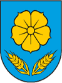 OPĆINA VLADISLAVCIOPĆINSKI NAČELNIK